24 сентября                                                                                                                                                    Занятие 2Начало истории. День рождения Церкви.Об этом событии рассказывается в книге «__________________________________________________»       _____________________________            _______________________________________      _______________________.Деян. 1, 1 – 5. – К кому обращена книга Деяний? – ___________________________________________________________________________________________ПЯТИДЕСЯТНИЦАДеян. 2, 1.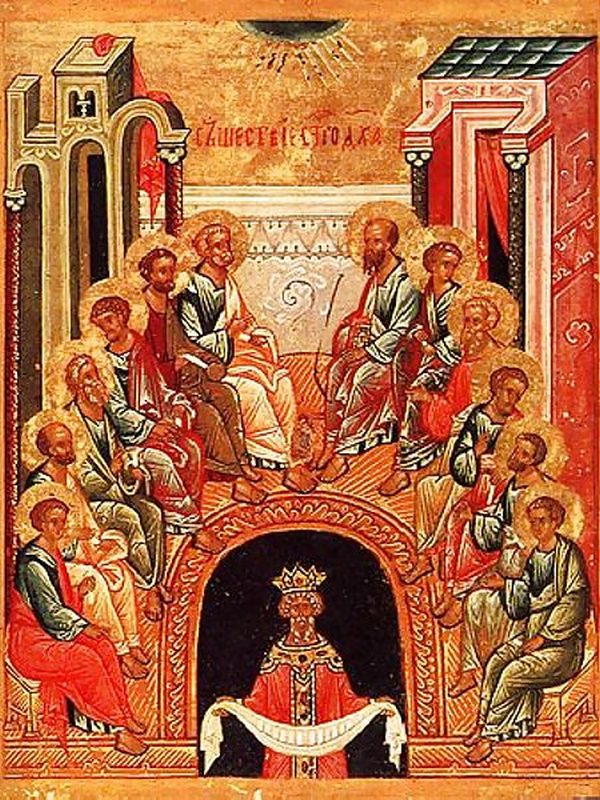 СОШЕСТВИЕ СВЯТОГО ДУХА НА АПОСТОЛОВДеян. 2, 2 – 3. 2, 4 – 13.Дух Святый сошел на апостолов в виде ________________________________________, в знак того, что Он дал апостолам способность _________________________________________________ ___________________. Сошел в виде огня в знак того, что Он _________________________________________________________________.Поэтому мы понимаем всю силу молитвы к Святому Духу.ПРОПОВЕДЬ ПЕТРАДеян. 2, 14 – 18. 2, 36 – 41.«Твердо знай, весь дом Израилев, что Бог соделал Господом и Христом Сего Иисуса, Которого вы распяли». «_________________________, и _______________________________ каждый из вас во имя Иисуса Христа для прощения грехов; и получите дар ____________________________». «Охотно принявшие слово его крестились, и присоединилось в тот день душ около _____________________________________».Так начало устраиваться __________________________________________________________, т. е. святая Церковь Христова.Некоторые из крестившихся уехали из Иерусалима и, вернувшись в свои страны, возвестили другим о Христе, таким образом основав новые общины христианской Церкви.Кондaк, глас 8: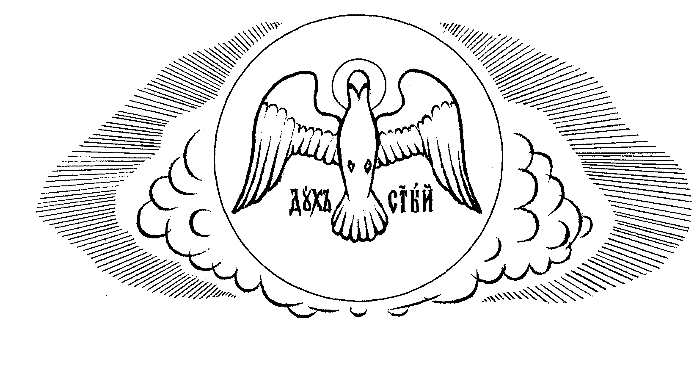 Для проповеди христианского учения апостолы поставляли _____________________ через _______________________________________.Благодать Святого Духа, данная апостолам в виде огненных языков, теперь подается в православной Церкви ______________________________ через апостольских преемников - __________________________________.Через Таинство _______________________________ человек становится членом Церкви.Тропарь, глас 8:Благослове́н еси́, Христе́ Бо́же наш,/ И́же прему́дры ловцы́ явле́й,/ низпосла́в им Ду́ха Свята́го,// и те́ми уловле́й вселе́нную, Человеколю́бче, сла́ва Тебе́.Благословен Ты, Христе Боже наш! Ты простых рыбаков сделал премудрыми, ниспослав им Святого Духа, и через них уловил Вселенную.
О, Человеколюбец, слава Тебе!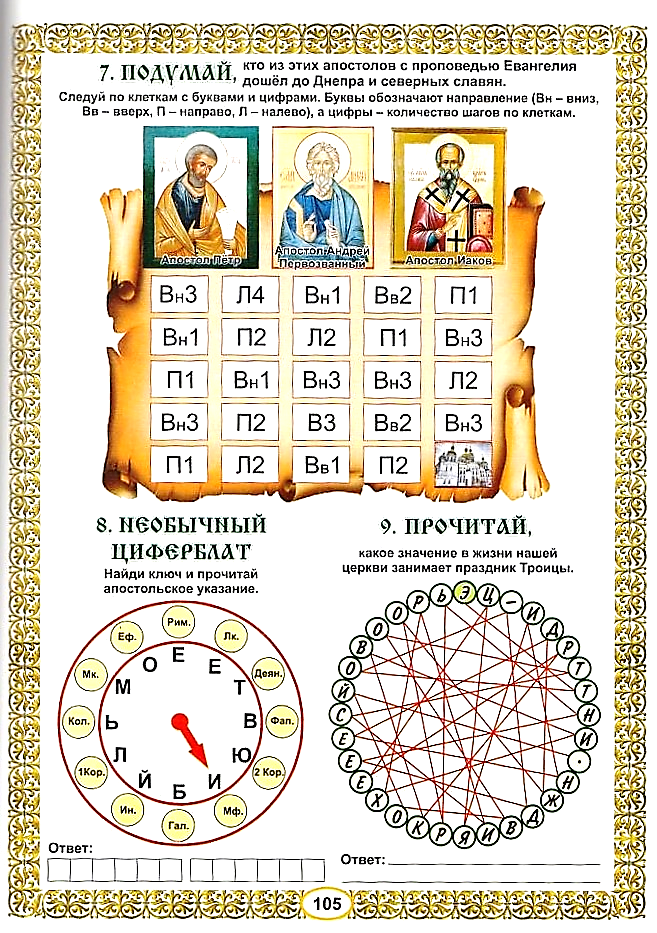 Какое значение в жизни Церкви занимает праздник Святой Троицы?________________________________________________________________________________________________________________________________________________________________________Представьте, что вы оказались в Сионской горнице вместе со святыми апостолами. Что вы там увидели? О чем узнали? Подготовьте рассказ об этом событии.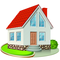 27 сентября – великий двунадесятый праздник Воздви́жение Честно́го Животворящего Креста Господня.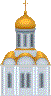 Церковь – это земное небо. Блажен посещающий часто ее богослужения (Святитель Тихон Задонский).24 сентября                                                                                                                                                    Занятие 2Начало истории. День рождения Церкви.Об этом событии рассказывается в книге «Деяния святых апостолов»       Апостол             Новый Завет      Библия.Деян. 1, 1 – 5. – К кому обращена книга Деяний? – к боголюбивому читателю (Феофил).ПЯТИДЕСЯТНИЦАДеян. 2, 1.СОШЕСТВИЕ СВЯТОГО ДУХА НА АПОСТОЛОВДеян. 2, 2 – 3. 2, 4 – 13.Дух Святый сошел на апостолов в виде огненных языков, в знак того, что Он дал апостолам способность проповедовать Христово учение всем народам. Сошел в виде огня в знак того, что Он опаляет грехи, освящает и согревает души.Поэтому мы понимаем всю силу молитвы к Святому Духу.ПРОПОВЕДЬ ПЕТРАДеян. 2, 14 – 18. 2, 36 – 41.«Твердо знай, весь дом Израилев, что Бог соделал Господом и Христом Сего Иисуса, Которого вы распяли». «Покайтесь, и да крестится каждый из вас во имя Иисуса Христа для прощения грехов; и получите дар Святаго Духа». «Охотно принявшие слово его крестились, и присоединилось в тот день душ около трех тысяч».Так начало устраиваться Царство Божие на земле, т. е. святая Церковь Христова.Некоторые из крестившихся уехали из Иерусалима и, вернувшись в свои страны, возвестили другим о Христе, таким образом основав новые общины христианской Церкви.Кондaк, глас 8: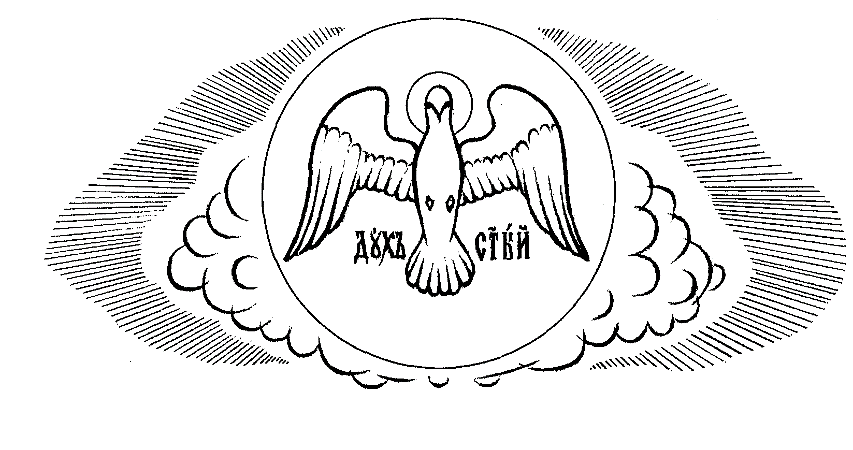 Для проповеди христианского учения апостолы поставляли священников через рукоположение.Благодать Святого Духа, данная апостолам в виде огненных языков, теперь подается в православной Церкви в Таинствах через апостольских преемников - священников.Через Таинство Святого Крещения человек становится членом Церкви.Тропарь, глас 8:Благослове́н еси́, Христе́ Бо́же наш,/ И́же прему́дры ловцы́ явле́й,/ низпосла́в им Ду́ха Свята́го,// и те́ми уловле́й вселе́нную, Человеколю́бче, сла́ва Тебе́.Благословен Ты, Христе Боже наш! Ты простых рыбаков сделал премудрыми, ниспослав им Святого Духа, и через них уловил Вселенную.
О, Человеколюбец, слава Тебе!Какое значение в жизни Церкви занимает праздник Святой Троицы?________________________________________________________________________________________________________________________________________________________________________Представьте, что вы оказались в Сионской горнице вместе со святыми апостолами. Что вы там увидели? О чем узнали? Подготовьте рассказ об этом событии.27 сентября – великий двунадесятый праздник Воздви́жение Честно́го Животворящего Креста Господня.Церковь – это земное небо. Блажен посещающий часто ее богослужения (Святитель Тихон Задонский).Ветхий ЗаветНовый ЗаветКогда празднуетсяВоспоминаемое событиеМесто событияНаименования праздникаОбычаи Украшали зеленью храм, домаЗначения обычаяБлагодарность Богу за первый урожайБог Животворящим Духом __________________   людей для новой жизниЗначения обычаяЗеленый цвет – цвет                                            Зеленый цвет – цвет                                            Особенность богослуженияЕгда́ снизше́л язы́ки слия́,/ разделя́ше язы́ки Вы́шний,/ егда́ же о́гненныя язы́ки разделя́ше,/ в соедине́ние вся́ призва́,// и согла́сно сла́вим Всесвята́го Ду́ха.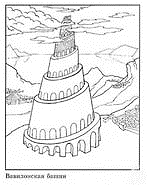 Когда Святой Дух, сойдя (в Вавилоне), смешал языки, то Он разделил народы. Когда же сошел на апостолов в виде языков пламени, Он призвал всех в соединение, и мы теперь согласно славим Святого Духа.Ветхий ЗаветНовый ЗаветКогда празднуется50-й день по исходе из Египетского плена                                     50-й день по Воскресении Христа, в 9 часов утраВоспоминаемое событиеДарование Закона через Моисея                                           Сошествие Святого Духа на апостоловМесто событияГора СинайСионская горницаНаименования праздникаПраздник жатвы                                                                                                             День рождения ЦерквиДень Святой ТроицыОбычаи Украшали зеленью храм, домаУкрашаем березками храмы, домаЗначения обычаяБлагодарность Богу за первый урожайБог Животворящим Духом обновил   людей для новой жизниЗначения обычаяЗеленый цвет – цвет Жизни.Зеленый цвет – цвет Жизни.Особенность богослуженияЧтение 3-х коленопреклоненных молитвЕгда́ снизше́л язы́ки слия́,/ разделя́ше язы́ки Вы́шний,/ егда́ же о́гненныя язы́ки разделя́ше,/ в соедине́ние вся́ призва́,// и согла́сно сла́вим Всесвята́го Ду́ха.Когда Святой Дух, сойдя (в Вавилоне), смешал языки, то Он разделил народы. Когда же сошел на апостолов в виде языков пламени, Он призвал всех в соединение, и мы теперь согласно славим Святого Духа.